ANEXO II DA RESOLUÇÃO No 225/2018-CONSEPE, de 27/11/2018.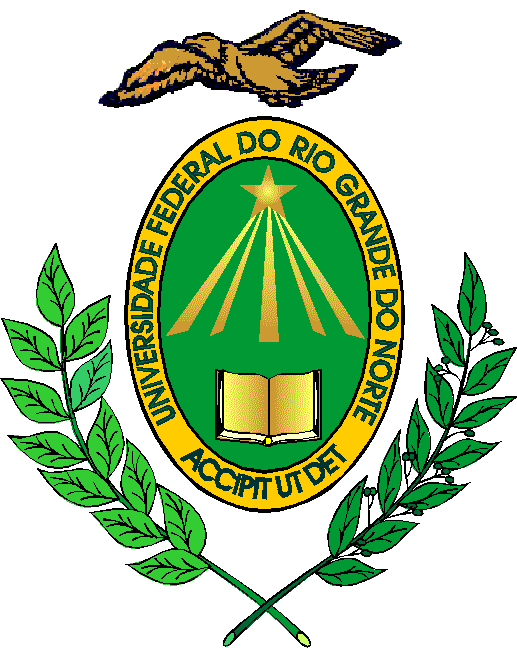 MINISTÉRIO DA EDUCAÇÃOUNIVERSIDADE FEDERAL DO RIO GRANDE DO NORTEPROGRAMA E RELAÇÃO DE TEMAS DA DIDÁTICAUNIDADE: ESCOLA MULTICAMPI DE CIÊNCIAS MÉDICAS DO RIO GRANDE DO NORTEEndereço da Unidade: Av. Coronel Martiniano, 541, Caicó-RNCEP: 59300-000Fone: (84) 3342-2337E-mail: secretaria@emcm.ufrn.br EDITAL Nº:003/2020-PROGESPCARREIRA:( X ) MAGISTÉRIO SUPERIOR    (     ) MAGISTÉRIO EBTT(     ) MAGISTÉRIO DE NÍVEL SUPERIOR ESPECIALIZADOÁREA DO CONHECIMENTO:CIRURGIA GERAL / VIVÊNCIA INTEGRADA NA COMUNIDADE / INTERNATO EM MEDICINA E RESIDÊNCIA – 20 HORAS – CAMPUS CURRAIS NOVOS/RNPROGRAMA DO PROCESSO SELETIVO (PROVA ESCRITA)Propedêutica e avaliação do paciente cirúrgico.Pré e pós-operatório.Suporte básico e avançado de vida.Complicações no trans e no pós-operatórioBases da técnica operatória: tipos de sutura e material cirúrgicoProcedimentos cirúrgicos ambulatoriaisRELAÇÃO DE TEMAS PARA PROVA DIDÁTICAPropedêutica e avaliação do paciente cirúrgico.Pré e pós-operatório.Suporte básico e avançado de vida.Complicações no trans e no pós-operatórioBases da técnica operatória: tipos de sutura e material cirúrgicoProcedimentos cirúrgicos ambulatoriais